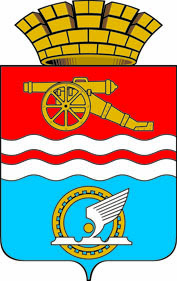 СВЕРДЛОВСКАЯ ОБЛАСТЬАДМИНИСТРАЦИЯ КАМЕНСК-УРАЛЬСКОГО ГОРОДСКОГО ОКРУГАПОСТАНОВЛЕНИЕот 17.06.2022  № 405О проведении общественных обсуждений предварительных материалов оценки воздействия на окружающую среду намечаемой деятельности по реализации проектной документации «АО «РУСАЛ-Урал» филиал «РУСАЛ Каменск-Уральский», г. Каменск-Уральский, ул. Заводская, 4 Пункт промывки ж/д вагонов «РУСАЛ Каменск-Уральский»  Актуализация проектной и рабочей документации»В соответствии с Федеральным законом от 23 ноября 1995 года № 174-ФЗ  «Об экологической экспертизе», требованиями к материалам оценки воздействия на окружающую среду, утвержденными приказом Министерства природных ресурсов и экологии Российской Федерации  от 01.12.2020 № 999 «Об утверждении требований к материалам оценки воздействия на окружающую среду» (далее - Требования к материалам оценки), приложением № 16 к постановлению Правительства Российской Федерации от 03.04.2020    № 440 «О продлении действия разрешений и иных особенностях в отношении разрешительной деятельности в 2020 - 2022 годах», на основании письма генерального директора филиала АО «РУСАЛ Урал» в Каменске-Уральском «Объединенная компания РУСАЛ Уральский алюминиевый завод» от 10.06.2022 № УАЗ-Исх-01-22-208 Пустынных Е.В., Администрация Каменск-Уральского городского округаПОСТАНОВЛЯЕТ:	1. Провести в период с 27 июня 2022 года по 28 июля 2022 года общественные обсуждения предварительных материалов оценки воздействия на окружающую среду намечаемой деятельности по реализации проектной документации «АО «РУСАЛ-Урал» филиал «РУСАЛ Каменск-Уральский»,      г. Каменск-Уральский, ул. Заводская, 4 Пункт промывки ж/д вагонов «РУСАЛ Каменск-Уральский» Актуализация проектной и рабочей документации» (далее –предварительные материалы оценки воздействия на окружающую среду намечаемой деятельности) в форме общественных слушаний.	2. Территория, на которой проводятся общественные обсуждения – Каменск-Уральский городской округ.3. Назначить ответственным за организацию и проведение общественных обсуждений Отраслевой орган Администрации Каменск-Уральского городского округа по городскому хозяйству (Плаксин В.Ю.) (далее Отраслевой орган по городскому хозяйству).4. Установить место для ознакомления с материалами оценки воздействия  на окружающую среду намечаемой деятельности: город Каменск-Уральский, улица Ленина, дом 32, кабинет 213, график работы: с понедельника по четверг с 8.30 до 12.30 и с 13.18 до 17.30, в пятницу с 8.30 до 12.30 и с 13.18 до 16.30 (Отраслевой орган по городскому хозяйству).5. Установить, что представление замечаний и предложений по материалам  оценки воздействия  на окружающую среду  намечаемой деятельности принимаются Отраслевым органом по городскому хозяйству в период с 27 июня 2022 года по 27 июля 2022 года на электронную почту по адресу: oogkh@admnet.kamensktel.ru.6. Назначить проведение общественных обсуждений на 28 июля 2022 в 18-00 в большом зале Администрации Каменск-Уральского городского округа (г. Каменск-Уральский, ул. Ленина, д.32).7. Отраслевому  органу  по городскому хозяйству (Плаксин В.Ю.) обеспечить:1) до 21 июня 2022 года – информирование  общественности о проведении общественных обсуждений и размещение материалов оценки воздействия  на окружающую среду  намечаемой деятельности на официальном сайте муниципального образования Каменск-Уральский городской округ Свердловской области (https://kamensk-uralskiy.ru/, в разделе «Городская среда»/«Экология»/);2) возможность для ознакомления заинтересованных лиц с материалами  оценки воздействия  на окружающую среду  намечаемой деятельности в период проведения общественных обсуждений в месте и по графику, указанным в  пункте 4 настоящего постановления;3) сбор и учет представленных замечаний и предложений по материалам  оценки воздействия на окружающую среду намечаемой деятельности – в порядке и сроки, установленные Требованиями к материалам оценки;4) проведение общественных обсуждений в форме общественных слушаний предварительных материалов оценки воздействия на окружающую среду намечаемой деятельности в соответствие с пунктом 6 настоящего постановления.8. Отделу организационной работы и связей с общественностью Администрации Каменск-Уральского городского округа (Т.В. Щербо) оказать содействие Отраслевому органу по городскому хозяйству (В.Ю. Плаксин) в проведении общественных обсуждений в форме общественных слушаний предварительных материалов оценки воздействия на окружающую среду намечаемой деятельности.9. Признать утратившим силу постановление Администрации Каменск-Уральского городского округа от 03.06.2022 № 371 «О проведении общественных обсуждений предварительных материалов оценки воздействия на окружающую среду намечаемой деятельности по реализации проектной документации «АО «РУСАЛ-Урал» филиал «РУСАЛ Каменск-Уральский», г.Каменск-Уральский, ул. Заводская, 4 Пункт промывки ж/д вагонов «РУСАЛ Каменск-Уральский»  Актуализация проектной и рабочей документации».10. Опубликовать настоящее постановление в газете «Каменский рабочий» и разместить на официальном сайте муниципального образования.11. Контроль исполнения настоящего постановления возложить на первого заместителя главы Администрации городского округа Башарина Д.В.ГлаваКаменск-Уральского  городского округа				         А.А. Герасимов